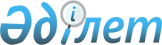 О предоставлении в 2014 году мер социальной поддержки специалистам здравоохранения, образования, социального обеспечения, культуры, спорта и ветеринарии, прибывшим для работы и проживания в сельские населенные пункты
					
			Утративший силу
			
			
		
					Решение Зайсанского районного маслихата Восточно-Казахстанской области от 25 декабря 2013 года N 21-11/5. Зарегистрировано Департаментом юстиции Восточно-Казахстанской области 21 января 2014 года N 3172. Утратило силу - решением Зайсанского районного маслихата Восточно-Казахстанской области от 23 декабря 2014 года N 29-8/4      Сноска. Утратило силу - решением Зайсанского районного маслихата Восточно-Казахстанской области от 23.12.2014 N 29-8/4 (вводится в действие по истечении десяти календарных дней со дня первого официального опубликования).

      Примечание РЦПИ.

      В тексте документа сохранена пунктуация и орфография оригинала.

      Сноска. Заголовок - в редакции решения Зайсанского районного маслихата Восточно-Казахстанской области от 31.10.2014 № 28-2/1 (вводится в действие по истечении десяти календарных дней после дня его первого официального опубликования).

      В соответствии с подпунктом 15) пункта 1 статьи 6 Закона Республики Казахстан от 23 января 2001 года "О местном государственном управлении и самоуправлении в Республике Казахстан", пунктами 8,9 статьи 18 Закона Республики Казахстан от 8 июля 2005 года "О государственном регулировании развития агропромышленного комплекса и сельских территорий", пунктом 2 постановления Правительства Республики Казахстан от 18 февраля 2009 года № 183 "Об утверждении размеров и Правил предоставления мер социальной поддержки специалистам здравоохранения, образования, социального обеспечения, культуры, спорта и ветеринарии, прибывшим для работы и проживания в сельские населенные пункты" Зайсанский районный маслихат РЕШИЛ:

      1.  Предоставить специалистам здравоохранения, образования, социального обеспечения, культуры, спорта и агропромышленного комплекса, прибывшим для работы и проживания в сельские населенные пункты района, следующие меры социальной поддержки:
      1)  подъемное пособие в сумме, равной семидесятикратному месячному расчетному показателю; 
      2)  бюджетный кредит для приобретения или строительства жилья в сумме, не превышающей одну тысячу пятисоткратного размера месячного расчетного показателя.
      Сноска. Пункт 1 - в редакции решения Зайсанского районного маслихата Восточно-Казахстанской области от 31.10.2014 № 28-2/1 (вводится в действие по истечении десяти календарных дней после дня его первого официального опубликования).

      2.  Настоящее решение вводится в действие по истечении десяти календарных дней после дня первого его официального опубликования.



					© 2012. РГП на ПХВ «Институт законодательства и правовой информации Республики Казахстан» Министерства юстиции Республики Казахстан
				
      Председатель сессии

М. Ануаров

      Секретарь районного маслихата

Д. Ыдырышев
